Európska únia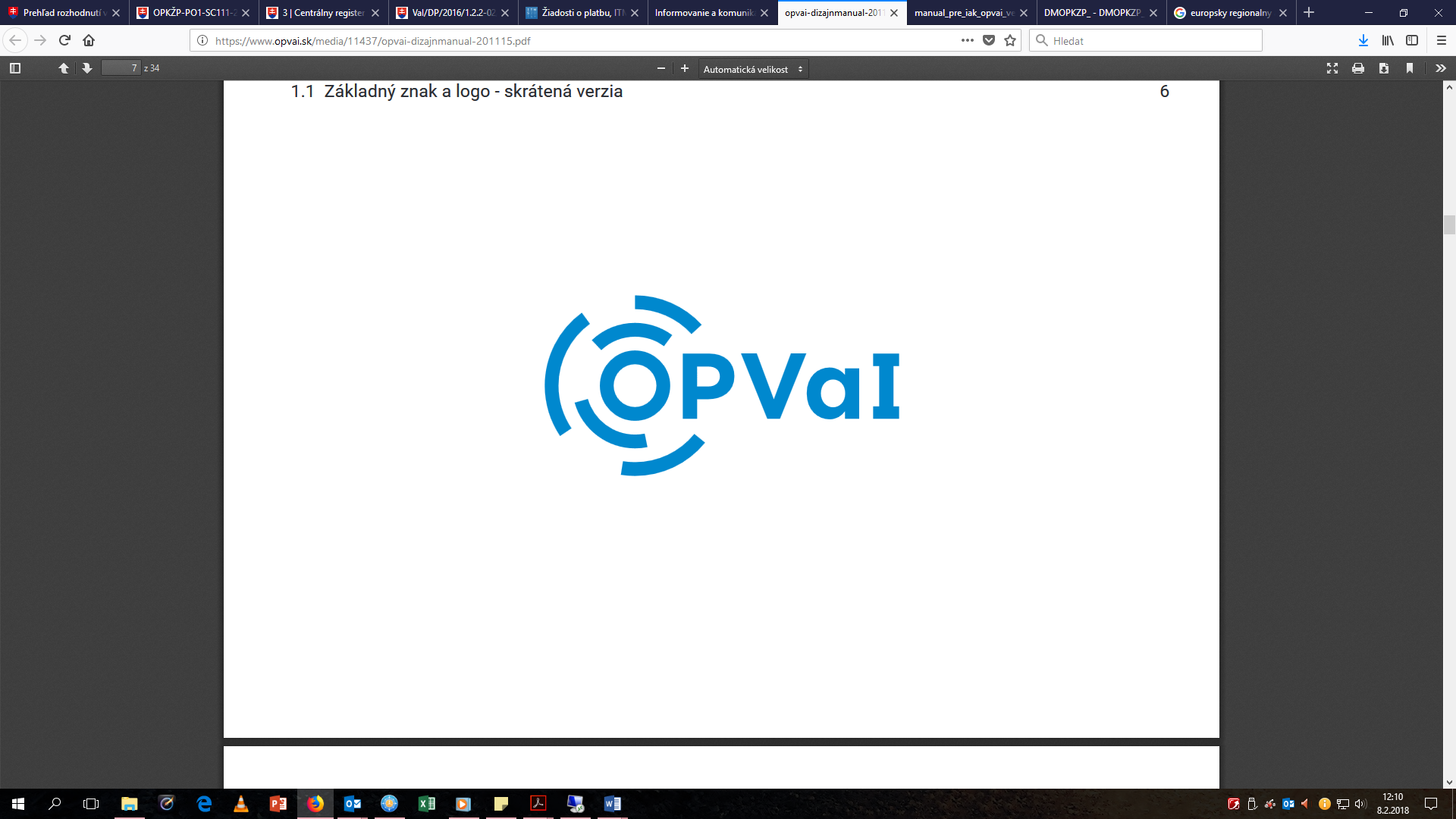 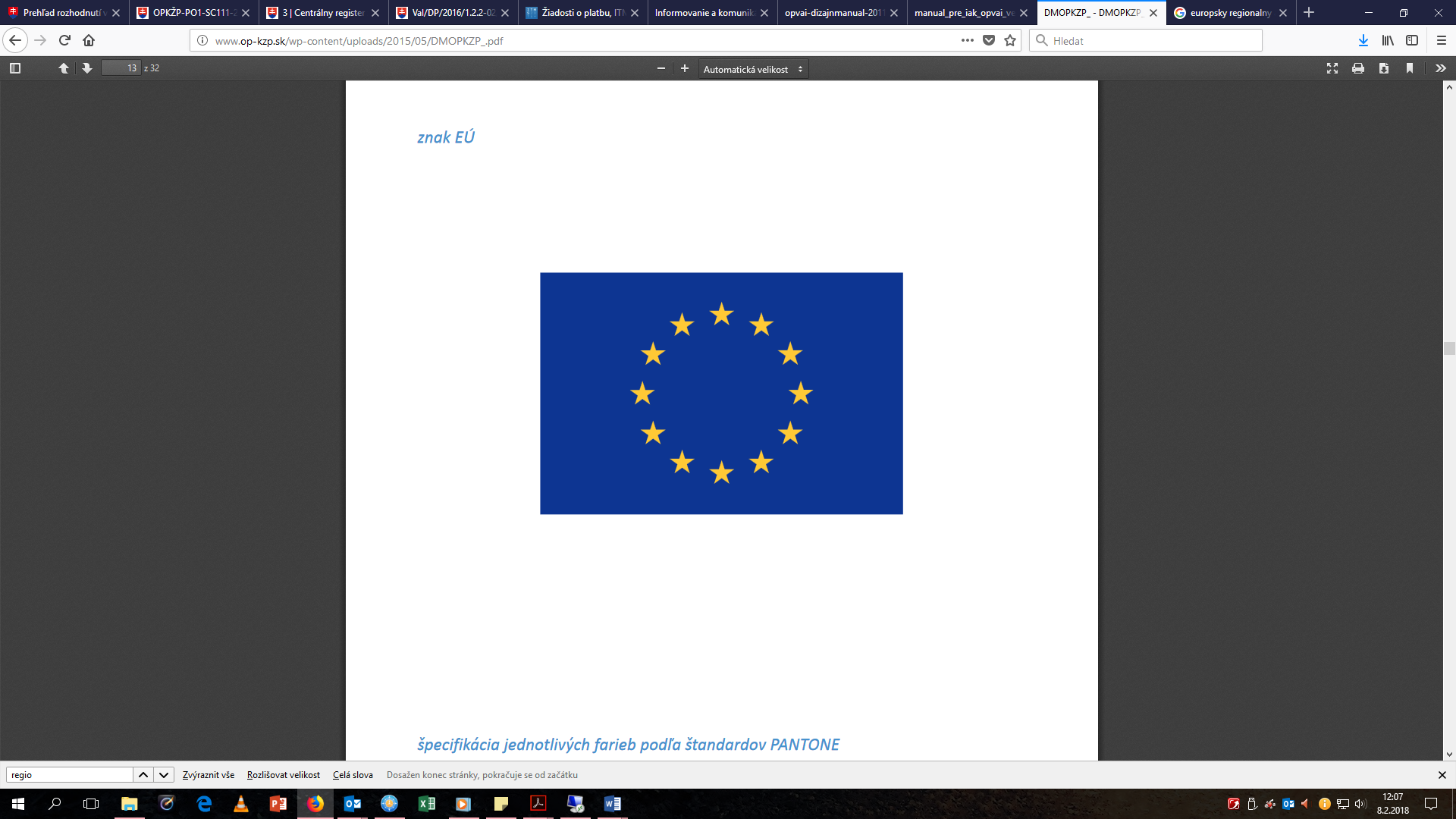 Európsky fond regionálneho rozvojaSpoločnosť PPS spol. s r.o. realizuje projekt spolufinancovaný Európskou úniou na základe podpísanej Zmluvy o poskytnutí nenávratného finančného príspevku (Číslo zmluvy: VaI/DP/2016/3.1.1-03/K517), s cieľom zaviesť inovatívnu výrobu plastových nádrží v spoločnosti PPS spol. s r.o..Názov projektuZavedenie inovatívnej výroby plastových nádrží v spoločnosti PPS spol. s r.o.Webové sídlo OPwww.opvai.skWebové sídlo ÚV SRwww.partnerskadohoda.gov.sk